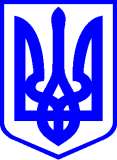 КИЇВСЬКА МІСЬКА РАДАІІ СЕСІЯ ІХ СКЛИКАННЯРІШЕННЯ____________№_______________                                                                                                                                          ПРОЄКТВідповідно до пункту 22 частини першої статті 26 Закону України «Про місцеве самоврядування в Україні», пункту 1 частини третьої статті 4 Закону України «Про житлово-комунальні послуги», Закону України «Про правовий режим воєнного стану», Указу Президента України від 24 лютого 2022 року                  № 64/2022 «Про введення воєнного стану в Україні», затвердженого Законом України  «Про затвердження Указу Президента України «Про введення воєнного стану в Україні», рішення Київської міської ради від 29 жовтня 2009 року № 520/2589 «Про Порядок розроблення, затвердження та виконання міських цільових програм у місті Києві», з метою забезпечення виконання заходів Комплексної цільової програми підвищення енергоефективності та розвитку житлово-комунальної інфраструктури міста Києва на 2021–2025 роки, Київська міська рада:ВИРІШИЛА:1. Затвердити зміни до Комплексної цільової програми підвищення енергоефективності та розвитку житлово-комунальної інфраструктури міста Києва на 2021–2025 роки, затвердженої рішенням Київської міської ради                                             від 27.05.2021 № 1241/1282, що додаються.2. Оприлюднити це рішення в установленому порядку. 3. Контроль за виконанням цього рішення покласти на постійну комісію Київської міської ради з питань житлово-комунального господарства та паливно-енергетичного комплексу та постійну комісію Київської міської ради з питань бюджету, соціально-економічного розвитку та інвестиційної діяльності.Київський міський голова	                                                           Віталій КЛИЧКОПОДАННЯ:                                             Постійна комісія Київської міської радиз питань житлово-комунального господарства та паливно-енергетичного комплексу,депутати Київської міської ради –члени постійної комісії:Голова постійної комісії                                                    Олександр БРОДСЬКИЙСекретар постійної комісії                                                      Тарас КРИВОРУЧКОПерший заступник голови постійної комісії                                Віталій ПАВЛИКПерший заступник голови постійної комісії                           Юрій ТИХОНОВИЧЧлен постійної комісії                                                                 Олександр ПОПОВЧлен постійної комісії					                                   Ігор ШПАК ПОГОДЖЕННЯ:Постійна комісія Київської міської ради			з питань житлово-комунального господарства та паливно-енергетичного комплексу:Голова постійної комісії                                                     Олександр БРОДСЬКИЙСекретар постійної комісії                                                      Тарас КРИВОРУЧКОПостійна комісія Київської міської радиз питань бюджету, соціально-економічного розвитку та інвестиційноїдіяльностіГолова                                                                                           Андрій ВІТРЕНКОСекретар                                                                                Владислав АНДРОНОВВ.о. начальника Управлінняправового забезпечення діяльності Київської міської ради					       Валентина ПОЛОЖИШНИКПро внесення змін до рішення Київської міської ради від 27.05.2021 № 1241/1282 «Про затвердження Комплексної цільової програми підвищення енергоефективності та розвитку житлово-комунальної інфраструктури міста Києва на 2021–2025 роки»